Marine Weather Resources Summary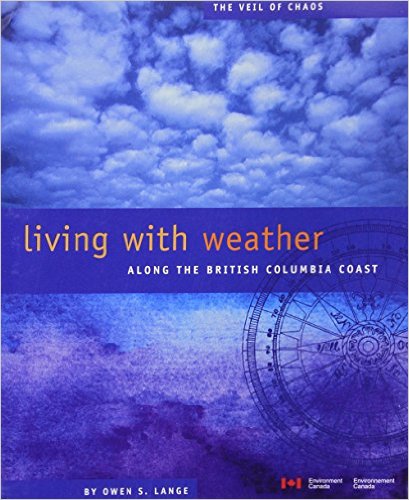 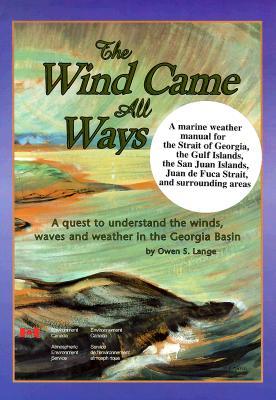 B.C. Marine Weather Online Resource collecting the two books by Owen Lange. https://publications.gc.ca/collections/collection_2016/eccc/En56-240-3-2015-eng.pdf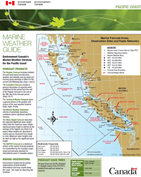 B.C. Marine Weather Guide. https://publications.gc.ca/collections/collection_2014/ec/En56-233-2013-eng.pdfGuide to Environment and Climate Change Canada Marine Forecasts.https://www.canada.ca/en/environment-climate-change/services/general-marine-weather-information/publications/guide-forecasts.html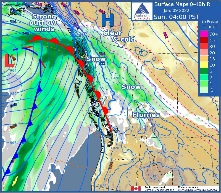 Daily Weather Blog on Avalanche Canada.https://www.avalanche.ca/weather/forecastVizaweb High Resolution Model Viewer.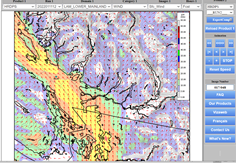 User: vizaweb, Password: Bewaziv16!http://weather.gc.ca/vizaweb/Phone Number to talk to an Environment and Climate Change Canada Marine Meteorologist.(5am to 9pm weekdays, 6am to 6pm weekends & holidays)1-844-505-2525